กิจกรรม CQI การป้องกันเด็กตกเตียงจัดทำโดยคณะกรรมการ การพัฒนางานคุณภาพตึกเด็ก โรงพยาบาลสมเด็จชื่อเรื่อง “เชือกมหัศจรรย์”หลักการและเหตุผล	ตึกเด็กโรงพยาบาลสมเด็จ ให้บริการดูแลรักษาพยาบาลผู้ป่วยเด็กอายุ 0-14ปี 11เดือน เด็กอายุ 3 เดือน – 6 ปี เป็นช่วงที่มีความเสี่ยงต่อการเกิดพลัดตก หกล้ม /ตกเตียงสูง ซึ่งเมื่อเกิดอุบัติการณ์ขึ้น ผู้ป่วยมีโอกาสเกิดภาวะแทรกซ้อนตั้งแต่เล็กน้อยจนถึงอันตรายรุนแรง ทำให้ต้องนอนพักรักษาตัวในโรงพยาบาลนานขึ้น เสียค่าใช้จ่ายเพิ่มมากขึ้น เกิดความเสื่อมเสียชื่อเสียงของโรงพยาบาลและเสี่ยงต่อการถูกฟ้องร้อง	จากสถิติการเก็บข้อมูลของหน่วยงานยังไม่พบอุบัติการณ์เด็กตกเตียง แต่จากการตรวจสอบเตียงและเหล็กกั้นเตียงที่ใช้ในหน่วยงาน พบว่า เหล็กกั้นเตียงมีช่องห่างระหว่างซี่กรงเหล็กประมาณ 14 เซนติเมตร ซึ่งเด็กเล็กสามารถลอดช่องและตกเตียงได้ เจ้าหน้าที่ตึกเด็กโรงพยาบาลสมเด็จ ได้ตระหนักถึงความสำคัญของปัญหา จึงร่วมกันคิดพัฒนาแนวทางในการป้องกันปัญหาการตกเตียง เพื่อเพิ่มความตระหนักให้กับญาติ / ผู้ดูแล และได้ดัดแปลงวัสดุเพื่อใช้กับเหล็กกั้นเตียงเพื่อให้มีความปลอดภัยเพิ่มมากขึ้น โดยคาดหวังว่าจะช่วยลดปัญหาเด็กพลัดตกเตียงลงได้วัตถุประสงค์เพื่อให้ผู้ป่วยปลอดภัยจากการพลัดตกเตียงประโยชน์ที่ได้รับลดอุบัติการณ์เด็กตกเตียง ผู้ป่วยปลอดภัย ลดข้อร้องเรียนขอบเขตผู้ป่วยเด็กที่นอนพักรักษาในตึกเด็กโรงพยาบาลสมเด็จทุกรายตัวชี้วัด อุบัติการณ์เด็กตกเตียง เท่ากับ 0อัตราความพึงพอใจของผู้รับบริการ > 80 %วิธีดำเนินการ1.ประชุม วิเคราะห์สถานการณ์และปัจจัยที่ทำให้เกิดความเสี่ยง2.กำหนดแนวทางการให้ข้อมูลแก่ผู้ดูแลเด็ก เพื่อความร่วมมือในการป้องกันเด็กตกเตียง3.พัฒนาอุปกรณ์ เพื่อใช้กับเหล็กกั้นเตียง เพื่อป้องกันเด็กตกเตียง4.ทดลองใช้อุปกรณ์5.ตรวจสอบและวิเคราะห์ผล6.ปรับปรุงแก้ไขขั้นตอนการดำเนินงาน1.ประชุมชี้แจงแนวทาง2.เมื่อรับใหม่มีการให้ข้อมูลแก่ผู้ดูแลเด็ก เพื่อความร่วมมือในการป้องกันเด็กตกเตียง ดังนี้	- อนุญาตให้ญาติเฝ้าได้ 1 คน	- ไม่ทิ้งเด็กไว้ที่เตียงคนเดียวตามลำพัง	- แนะนำให้ยกเหล็กกั้นเตียงขึ้นเสมอเพื่อป้องกันเด็กตกเตียง3.นำตาข่ายกั้นเตียงไปผูกติดกับเหล็กกั้นเตียง4.ติดตามประเมินผลแบบประเมินความพึงพอใจต่อตาข่ายป้องกันเด็กตกเตียงข้อมูลพื้นฐานผู้ตอบแบบสอบถาม เพศ .......ชาย         .......หญิงอายุ........ปีผู้ป่วยอายุ.............ปี…………….เดือนความพึงพอใจต่อตาข่ายป้องกันเด็กตกเตียง  (ให้ใส่เครื่องหมาย   ในช่องที่ท่านเห็นด้วยมากที่สุด)ข้อเสนอแนะ........................................................................................................................................……………………………………………………………………………………………………….……………………………………………………………………………………………………….……………………………………………………………………………………………………….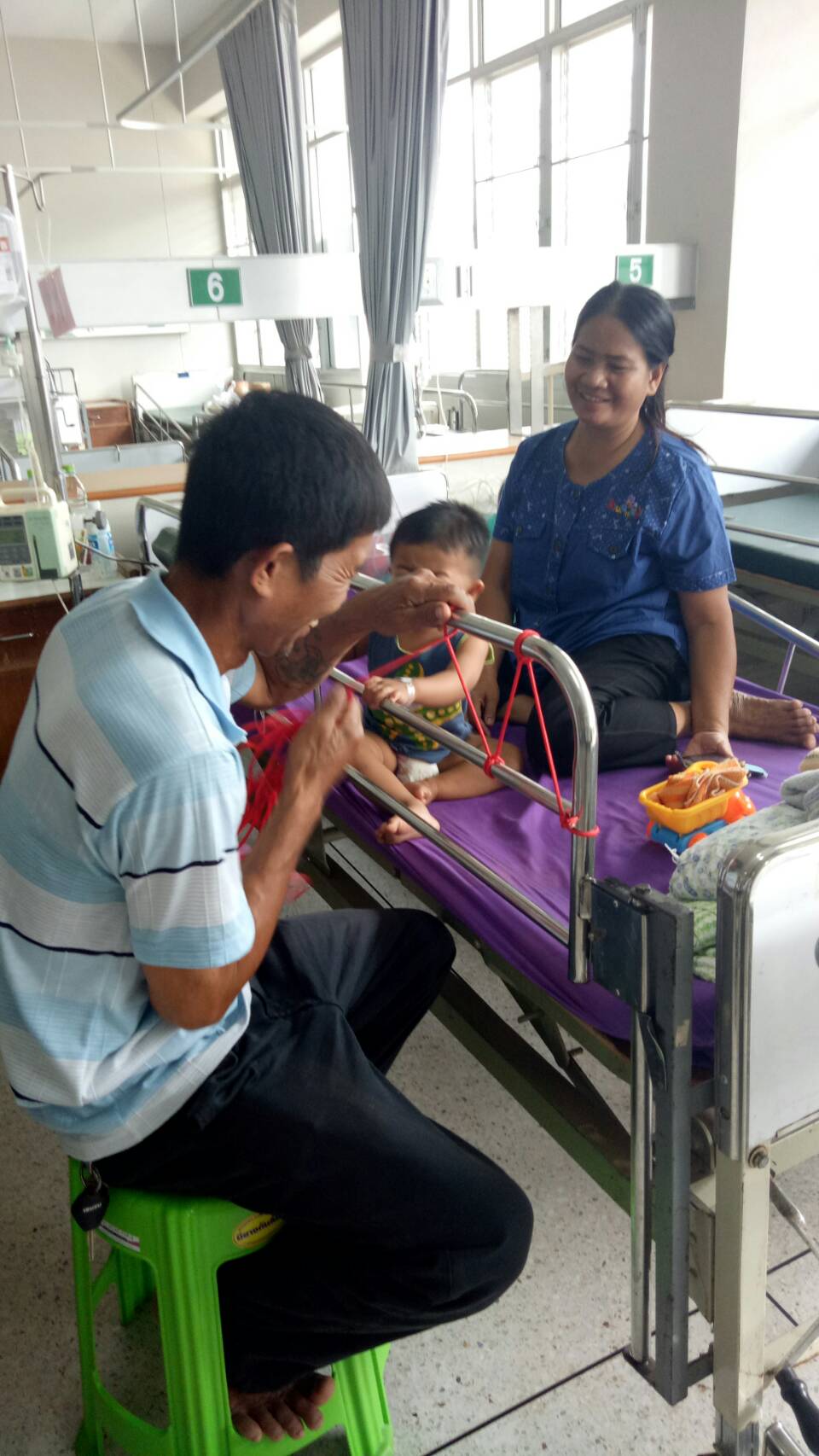 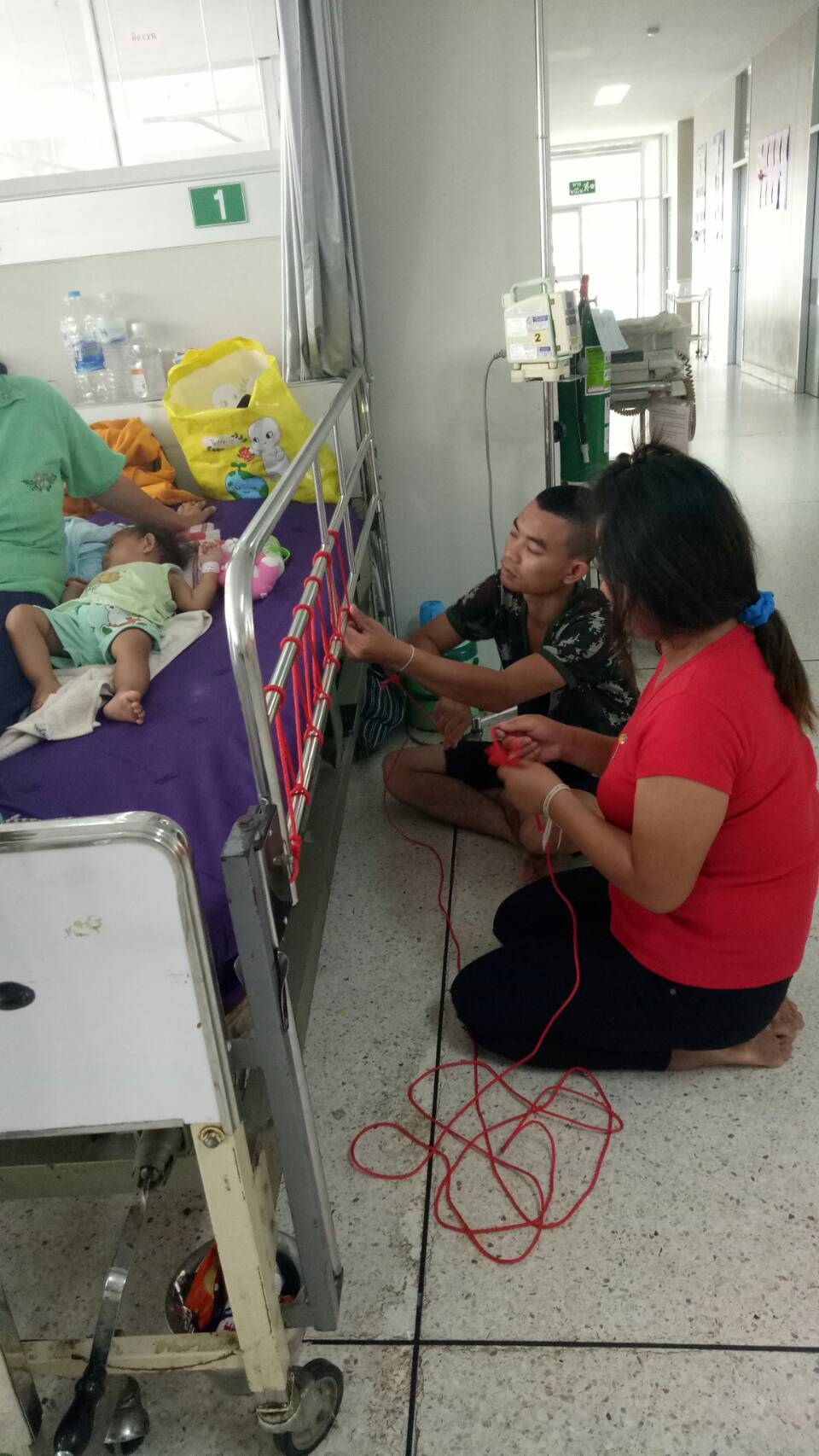 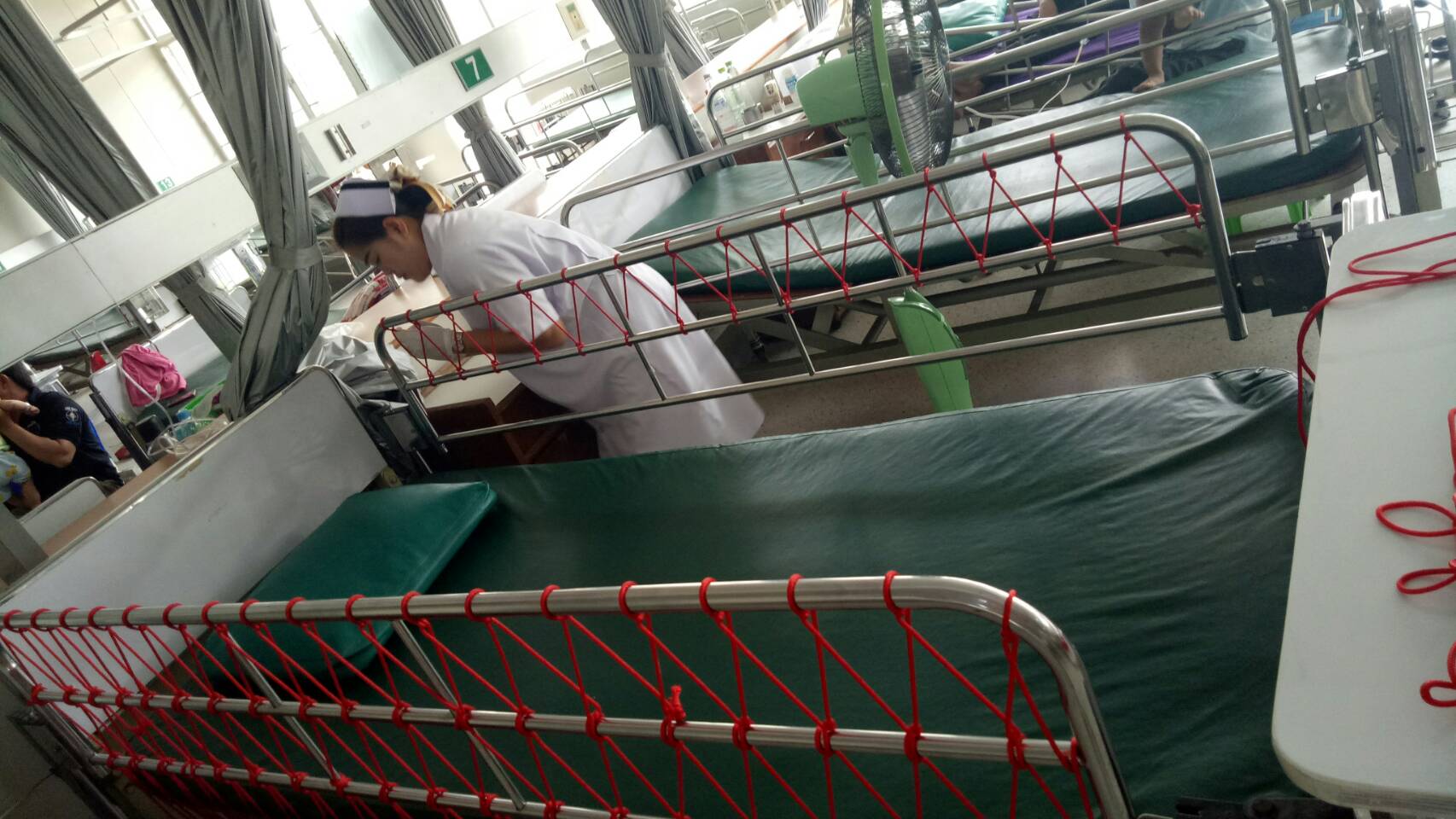 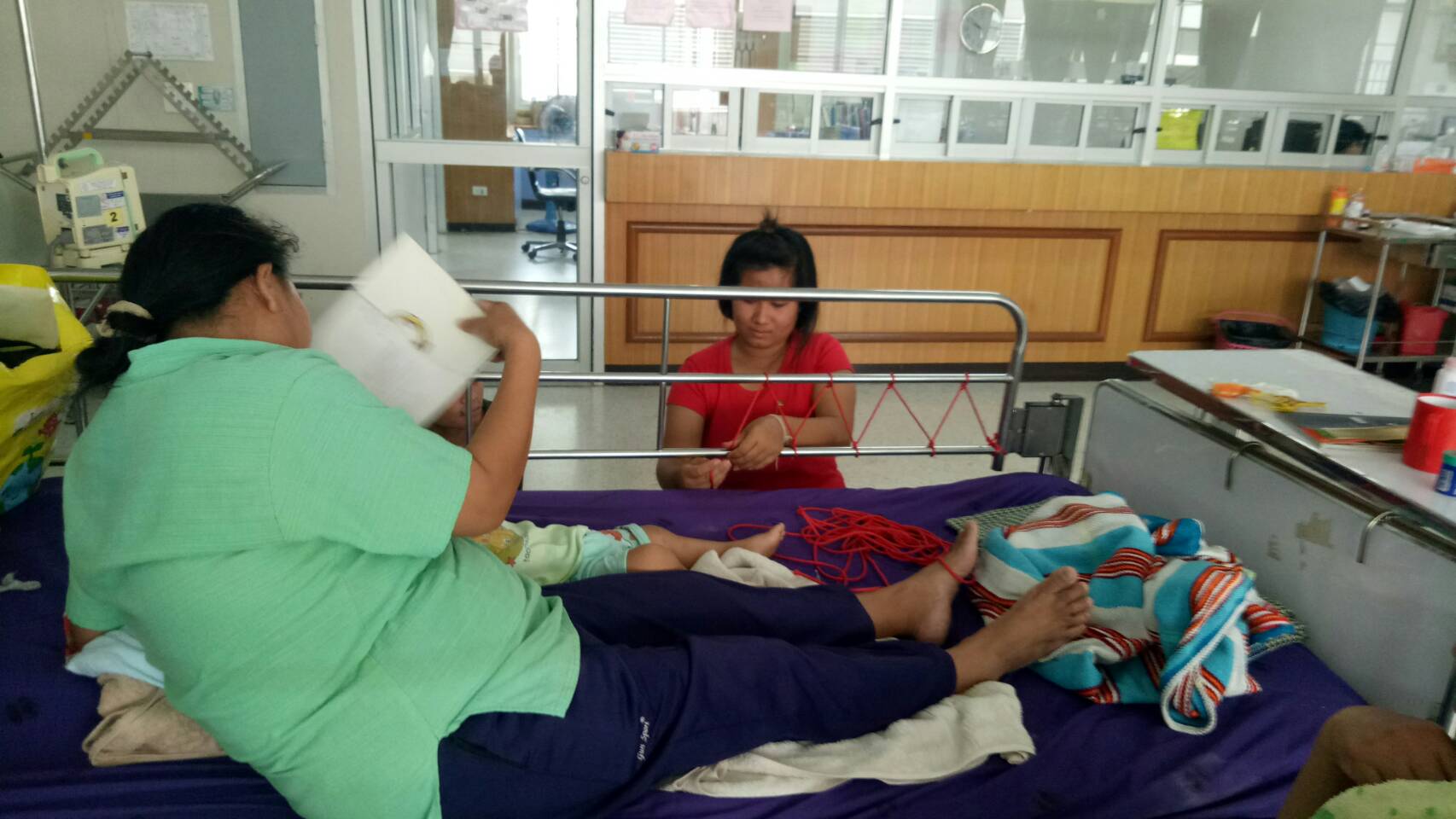 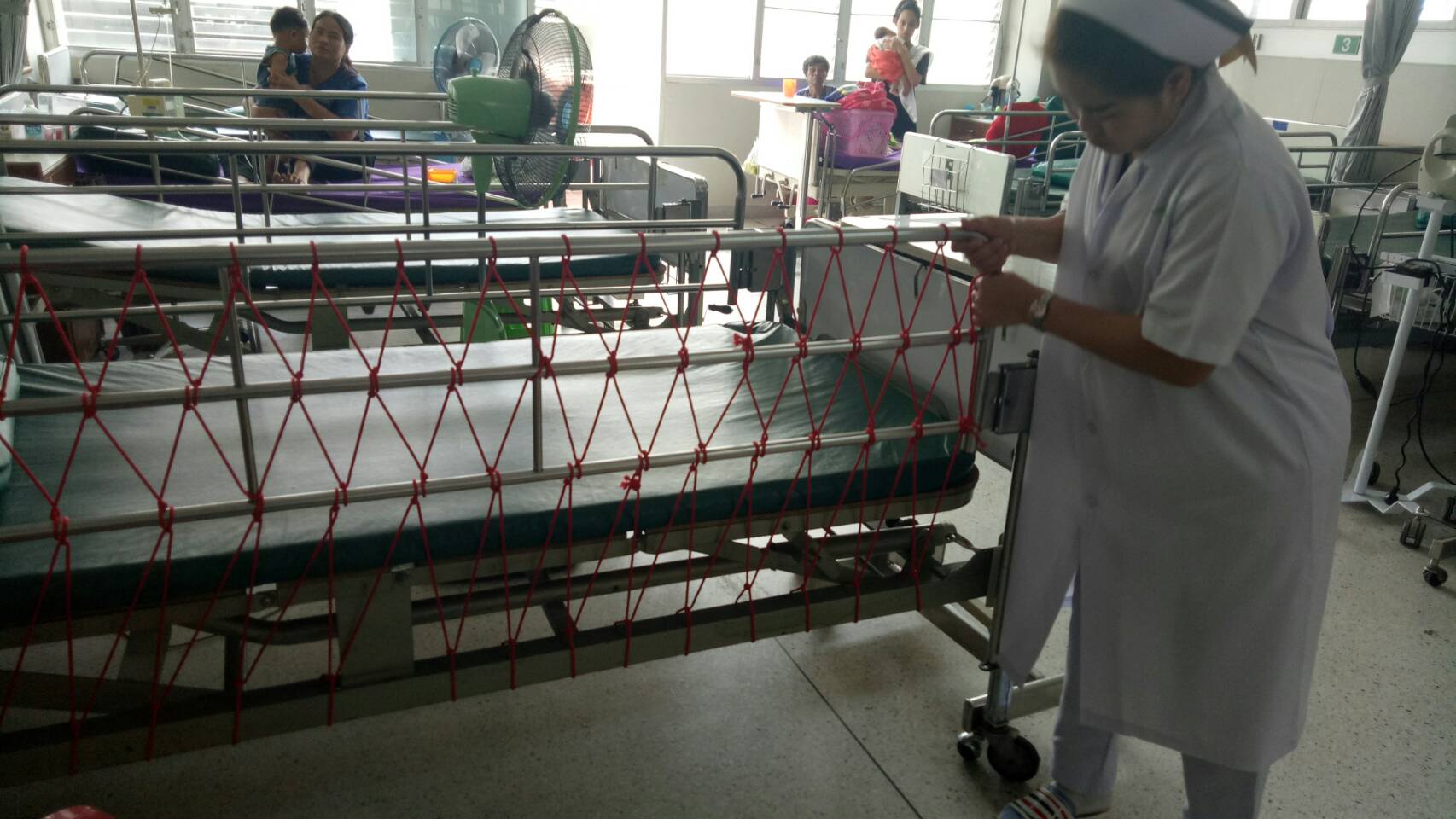 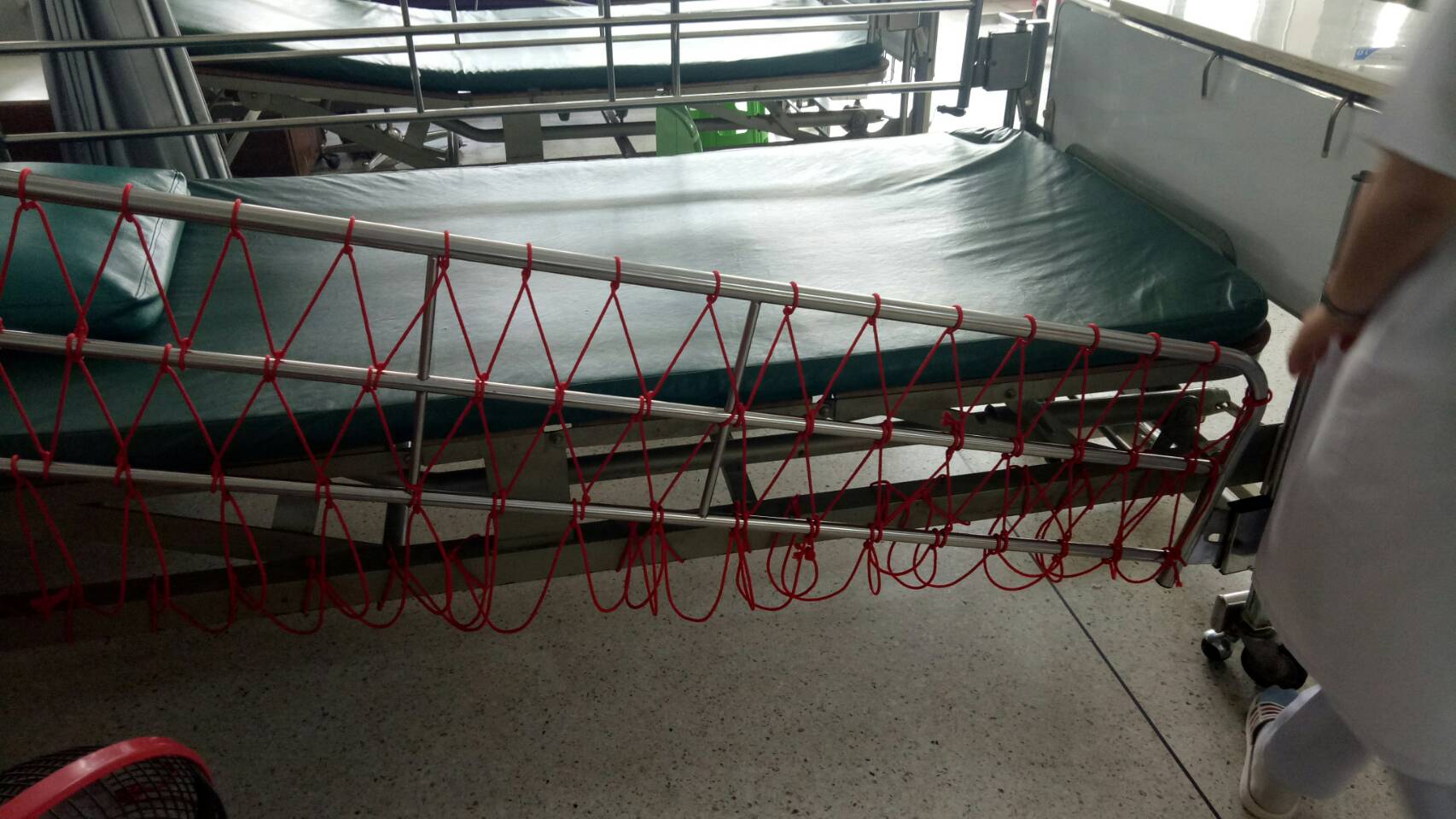 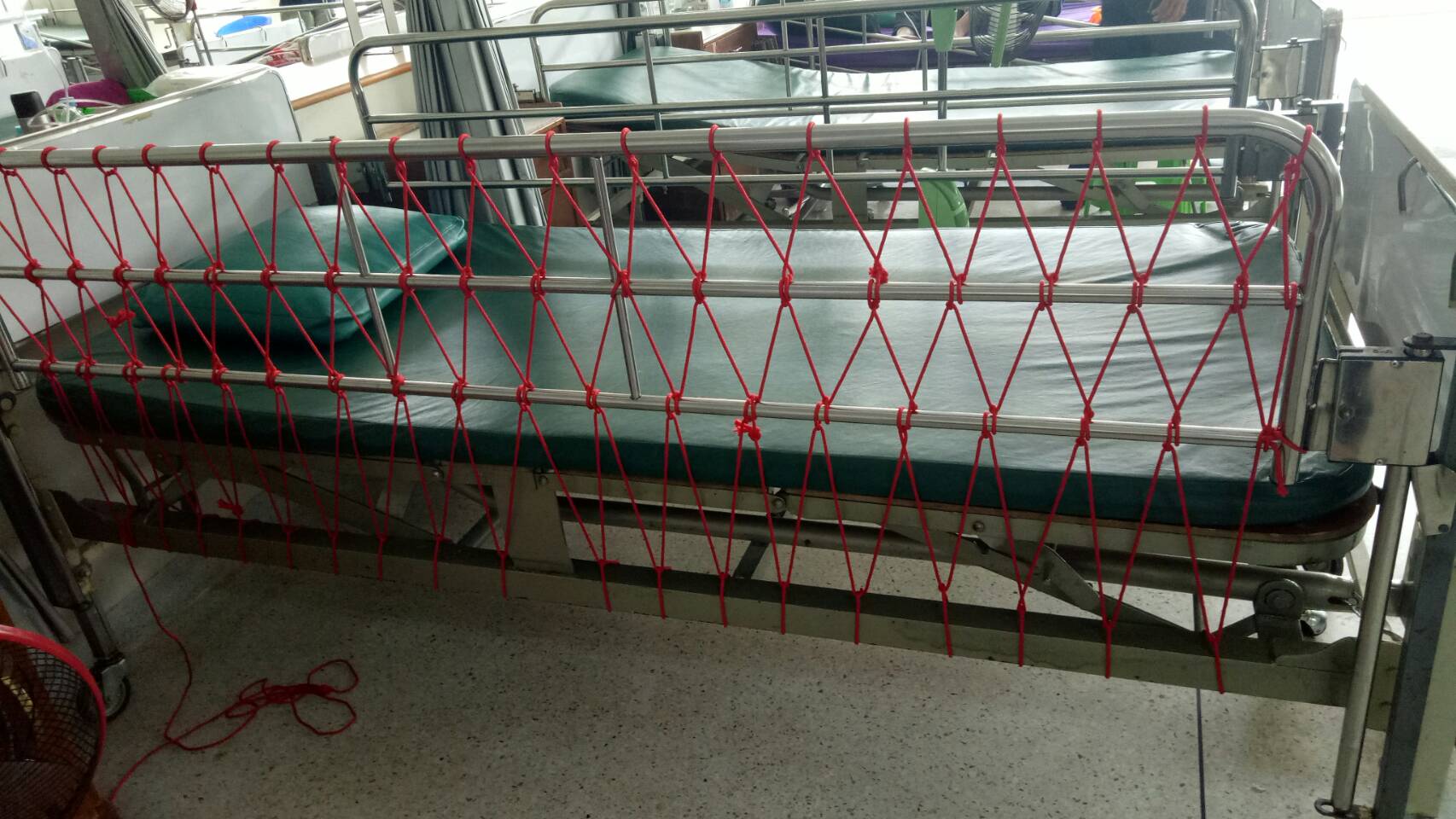 หัวข้อพึงพอใจมากที่สุด(5)พึงพอใจมาก(4)พึงพอใจปานกลาง (3)พึงพอใจน้อย(2)พึงพอใจน้อยที่สุด(1)1.วัสดุที่ใช้มีความปลอดภัย ไม่คม ไม่ทำให้บาดร่างกายเด็ก2.ความสะดวกในการใช้งาน  ใช้ง่าย3.ความสวยงาม4.ความแข็งแรง คงทน ถาวร5.มีประโยชน์ป้องกันเด็กตกเตียงได้